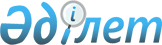 Тараз қаласы аумағында (салқындатылған сусындар, тауық-гриль) уақытша сауда нүктелерінің орындарын бекіту туралы
					
			Күшін жойған
			
			
		
					Тараз қалалық әкімиятының 2006 жылғы 09 сәуірдегі N 328 қаулысы. Тараз қалалық әділет басқармасында 2006 жылғы 19 мамырда 31 нөмірімен тіркелді. Күші жойылды - Жамбыл облысы Тараз қаласы әкімдігінің 2021 жылғы 30 желтоқсандағы № 6206 қаулысымен
      Ескерту. Күші жойылды - Жамбыл облысы Тараз қаласы әкімдігінің 30.12.2021 № 6206 (алғашқы ресми жарияланған күннен кейін күнтізбелік он күн өткен соң қолданысқа енгізіледі) қаулысымен.
      Қазақстан Республикасының Жер кодексінің 32, 43 баптарының негізінде, Қазақстан Республикасының "Қазақстан Республикасындағы жергілікті мемлекеттік басқару туралы" Заңының 31 бабын басшылыққа ала отырып, Тараз қаласының әкімдігі ҚАУЛЫ ЕТЕДІ: 
      1. 1, 2 қосымшаға сәйкес, Тараз қаласының жалпы пайдаланудағы жерлерінде (салқындатылған сусын, тауық-гриль) уақытша сауда нүктелерінің орындары бекітілсін. 
      2. "Тараз қаласы әкімдігінің кәсіпкерлік бөлімі" мемлекеттік мекемесі (Мамедов Н.М.) орындарға сәйкес жұмыстарды ұйымдастырсын. 
      3. Осы қаулының орындалуын бақылау қала әкімінің орынбасары Е. К. Астаевқа жүктелсін.  Тараз қаласы аумағында уақытша сауда нүктелерін орналастыру  ТІЗБЕСІ  Тараз қаласы аумағында тауық-гриль сауда нүктелерін орналастыру  ТІЗБЕСІ 
      1. Абай данғылы, "Айлара" дүкені; 
      2. Жамбыл данғылы, "Қалалық аурухана" ауданы; 
      3. Жамбыл данғылы, "Тұлпар" дүкені (аялдама); 
      4. Сейфуллин көшесі, "Қазақтелеком" сөйлесу пункті; 
      5. Т.Рысқұлов көшесі, "Шығыс моншасына" қарама қарсы; 
      6. Қойгелды мен Қазыбек би көшесінің бұрышы, "Кооператор" дүкені; 
      7. Сейфуллин көшесі, "Алатау" мейрамханасы; 
      8. Б.Момышұлы көшесі, 40-үй маңы; 
      9. Рысбек батыр көшесі, 6-үй маңы; 
      10. Жібек жолы көшесі, "Еңбек" кинотеатр маңы; 
      11. Қонаев көшесі, "Метроном" супермаркеті; 
      12. Лермонтов көшесі, 38-үй маңы; 
      13. Б.Момышұлы көшесі, "Диана" дүкенінің маңы.  Тараз қаласы аумаңында нан квасы сауда нүктелерінің орналасу  ТІЗБЕСІ 
      1. Автовокзал; 
      2. Жамбыл данғылы мен Сатпаев көшесінің бұрышы ("Дамдес" дүкені); 
      3. Вокзал маңы ("Ерлан" дүкені); 
      4. Жамбыл және Төле би данғылының бұрышы (қалалық аурухана қарама қарсы); 
      5. Сейфуллин - Альфараби көшесі; 
      6. Байзақ батыр көшесі 223 - автотұрақ; 
      7. Б.Момышұлы көшесі ("Жансая" кафесі); 
      8. Төле би данғылы, "Толебай" базарына кіретін есікте; 
      9. Клубная көшесі ("Скиф Трайд" супермаркеті); 
      10. Пушкин көшесі ("Гросс" супермаркеті); 
      11. Жамбыл алаңы; 
      12. Төле би данғылы, киім базары маңы; 
      13. ""Қаратау" мөлтек ауданы, 2-үйге қарама қарсы; 
      14. "Жайлау" мөлтек ауданы, 15-үй маңы; 
      15. Ниетқалиев көшесі, "Юбилейный" дүкенінің маңы; 
      16. Т. Рысқұлов демалыс паркісі; 
      17. Желтоқсан көшесі-Төле би данғылы; 
      18. Желтоқсан -Қазыбек би көшесі; 
      19. Қойгелды көшесі, салық комитеті маңы; 
      20. Б.Момышұлы көшесі ("Диана" дүкені); 
      21. "Алатау" мөлтек ауданы, "Сейфуллин" аялдамасы; 
      22. "Талас" мөлтек ауданы, "Садыхан" аптекасына қарама қарсы; 
      23. Асқаров-қосы батыр көшелері; 
      24. Ташкентская көшесі ("Абсолют" дүкені); 
      25. Ташкетская мен Альфараби көшелерінің бұрышы; 
      26. Төле би данғылы, "Әулие-Ата" мейманханасы; 
      27. Жамбыл данғылы мен Сүлейменов көшесінің бұрышы; 
      28. Төле би данғылы мен Рысбек батыр көшесінің бұрышы; 
      29. Абай данғылы мен Қазыбек би көшесінің бұрышы; 
      30. Қант поселкасы, "Монша" аялдамасы; 
      31. Кошенй көшесі мен Рыночная көшесінің бұрышы; 
      32. Жасыл кілем (қалалық мазар); 
      33. Жамбыл данғылы мен Рахимов көшесінің бұрышы; 
      34. Қазыбек би және Қойгелды көшелерінің бұрышы; 
      35. Автобазар; 
      36. Төле би данғылы мен Мирзоян көшесінің бұрышы. 
					© 2012. Қазақстан Республикасы Әділет министрлігінің «Қазақстан Республикасының Заңнама және құқықтық ақпарат институты» ШЖҚ РМК
				
      Тараз қаласының әкімі

 І.Тортаев
Тараз қаласы әкімдігінің
2006 жылғы 9 сәуірдегі
№ 328 қаулысына 1 қосымша
№ 
Мекен-жайы 
Газдалған су 
Балмұздақ 
1 
"Ақбұлақ" мөлтек ауданы 
4 
4 
2 
"Қаратау" мөлтек ауданы 
2 
6 
3 
"Жайлау" мөлтек ауданы 
3 
4 
4 
"Салтанат" мөлтек ауданы 
4 
4 
5 
"Қарасу" мөлтек ауданы 
2 
3 
6 
"Талас" мөлтек ауданы 
3 
3 
7 
"Самал" мөлтек ауданы 
4 
6 
8 
"Алатау" мөлтек ауданы 
3 
7 
9 
"Мыңбұлақ" мөлтек ауданы 
4 
8 
10 
"Аса" мөлтек ауданы 
4 
8 
11 
"Жансая" мөлтек ауданы 
2 
6 
12 
"Қарасу аймағы" мөлтек ауданы 
2 
4 
13 
Абай данғылы 
4 
6 
14 
Жамбыл данғылы 
4 
8 
15 
Төле би данғылы 
6 
8 
16 
Қазыбек би көшесі 
2 
6 
17 
Айтеке би көшесі 
2 
4 
18 
Жібек жолы көшесі 
2 
4 
19 
Сулейменов көшесі 
3 
5 
20 
Рысбек батыр көшесі 
3 
6 
21 
Көшеней көшесі 
2 
4 
22 
Ташкентская көшесі 
2 
4 
23 
Қойгелды көшесі 
2 
5 
24 
Конаев көшесі 
1 
3 
25 
Айтиев көшесі 
2 
4 
26 
Мирзоян көшесі 
2 
3 
27 
Ниетқалиев көшесі 
1 
2 
28 
Байзақ батыр көшесі 
2 
3 
29 
Химпоселок аудан 
2 
6 
30 
Қант поселкасы ауданы 
2 
5 
31 
Теміржол вокзалы ауданы 
2 
3 
32 
Сатпаев ауданы 
2 
4 
33 
Қала базарлары 
20 
20 
Барлығы 
105 
176 Тараз қаласы әкімдігінің
2006 жылғы 9 сәуірдегі
N 328 қаулысына 2 қосымшаТараз қаласы әкімдігінің
2006 жылғы 9 сәуірдегі
N 328 қаулысына 2 қосымша